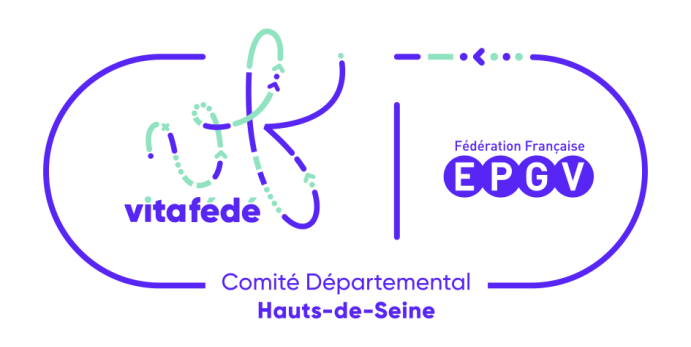 Vendredi 24 novembre 2023Rapport d’activités du CODEP saison 2022/2023Constitution du BureauLors de l’AG de janvier 2021, le Bureau a été réélu pour un mandat de 4 ans Présidente : Geneviève DAELSecrétaire et Responsable de la Commission Technique : Lydie VIENNETTrésorière : Marie-Anne MARCEL Le Comité Directeur (CODIR) comprend le Bureau ainsi que :Isabelle TREMOULETLes salariés : Secrétariat, Communication - Réseaux sociaux et Internet : Rémy DELAPIERREChargée de Développement - Déléguée Seniors : Marie-Thérèse DUCLOSChargée de Développement : Sylvie MartyLes animateurs des cours CODEP :-      Marie-Thérèse Duclos-      Nathalie Dalmar-      Delphine Mehu-      Sylvie Marty-      Loukou Aimé Morvan-      Sandrine Papin-      Isabelle TremouletStatistiques au 31 août 2023 (saison 2022/2023)Le dynamisme de la plupart des clubs s’est traduit par un nombre croissant de licences : 21% par rapport à la saison précédente.Au niveau du département 92, 17 associations étaient affiliées la saison dernière.A la fin de cette saison, le Comité Départemental enregistrait 4544 licenciés individuels,9 licences collectives (15 personnes potentielles pour chaque licence)CommunicationComme les années précédentes, le Codep a publié 11 numéros de la News Letter. Elle est envoyée à tous les animateurs, tous les dirigeants des associations, les autres Codep, le Coreg et certains partenaires. Toute personne peut demander à la recevoir.La News Letter diffuse des tendances, aborde des aspects juridiques utiles aux clubs, met en lumière les clubs et leurs spécificités, inscrit notre action dans le contexte national (octobre rose etc.)Cette News Letter rappelle les formations/ stages techniques organisés par le Coreg et le Codep. Nous sommes preneurs de toute information sur les manifestations que vous organisez. Fonctionnement du CODEP au 31 août 2023Les réunions institutionnelles du Codep :2 réunions de Bureau le 21 octobre 2022, et le 15 mai 2023 2 réunions de Comité Directeur le 18 novembre 2022 et le 10 février 20234 réunions de la Commission Technique les 23 septembre 2022, 2 décembre 2022, 17 février 2023, 12 mai 2023L’Assemblée Générale du Codep a eu lieu le vendredi 25 novembre 2022 à ClichyLe Codep multiplie les rencontres et réunions dans le but de réaliser des actions de développement, et d’aider les clubs :Le 22 octobre 2022, Forum Giga seniors (M-T Duclos, Geneviève, Martine Bullier)Le 9 novembre 2022, rencontre avec la Ligue (Geneviève, Sylvie Marty)Le 26 novembre 2022, signature de la charte de l’engagement Para sport (Geneviève)Le 12 décembre 2022, Conseil d’Administration du CDOS (Geneviève, Lydie)Le 17 janvier 2023, conseil local de santé à Courbevoie (Geneviève)Le 20 janvier 2023, réunion commission seniors (M-T Duclos)Le 2 février 2023, réunion RGPD avec les clubs de Clichy, Asnières, Chatenay et Marie-Anne MarcelLe 13 février 2023, rencontre avec la fédération handisport (Geneviève, Sylvie Marty)Le 16 mars 2023, réunion subvention (Geneviève, Rémy, Asnières, Clichy, Mehdi)Le 30 mars 2023, conseil local de santé à Courbevoie (Geneviève)Le 3 avril 2023, réunion avec l’institut Curie (Geneviève, Sylvie Marty)Le 17 avril 2023, Assemblée Générale CDOS (Lydie)Le 25 et 30 mai 2023, réunion subvention ARS avec le club de Clichy (Geneviève)Le 8 juin 2023, conseil local de santé de Courbevoie (Geneviève)Le 12 juin 2023, réunion avec le docteur Amar de la CPTS d’Antony (Geneviève, Sylvie Marty)Le 14 juin 2023, réunion commission seniors (M-T Duclos)Le 22 juin 2023, réunion avec l’association Mosaïc de Nanterre (Geneviève, Delphine Mehu)Le 23 juin 2023, RV avec Michel KHAU VAN KIEN du Club de MeudonLe 1er juillet 2023, RV avec Mme Nadine ALI, maire-adjoint au développement de quartier à Nanterre (Lydie)Les élues du Codep participent aux évènements et réunions externes :Geneviève a assisté à l’AG Fédérale à Créteil les 27 et 28 janvier 2023Geneviève et Lydie ont assisté à l’AG régionale à l’US Métro à Antony, elles ont également assisté aux comités directeurs régionaux des 29 septembre 2022, 19 janvier 2023, 16 février 2023, 30 mars 2023, 15 juin 2023.Elles ont assisté également aux réunions de la commission fidélisation des 30 septembre 2022 (Geneviève, Lydie), 3 février 2023 (Geneviève), et du 16 juin 2023 (Geneviève).Lydie a participé à la préparation de  la journée « Fit and Fun », organisée par le Coreg. Geneviève, Marie-Anne et Lydie ont assisté à cet évènement qui s’est déroulé le 12 mars 2023 au Parc nautique de Sèvres.Geneviève a participé à des « RV du dirigeant », organisé par Martine Boucher-Bohan et Mehdi Vigneron. Geneviève s’est rendue aux journées des « rencontres dirigeants » à la Fédération, le 22 et 23 mai 2023.Rémy, le salarié du Codep, a participé aux journées de regroupement administratif organisées le 8 septembre 2022, et les 14 et 15 juin 2023. Commission technique présidée par Lydie ViennetLes membres de la commission technique sont Geneviève DAEL, Marie-Thérèse DUCLOS, Sandrine PAPIN, Isabelle TREMOULET, Lydie VIENNET. Martine BULLIER y participe également.La saison passée, 4 stages techniques ont été organisés par le CODEP, proposant la découverte d’activités variées. Ils sont récapitulés dans le tableau ci-dessous.Le tarif des stages techniques est de 15 €, inchangé depuis de nombreuses années. A noter : les stagiaires CQP sont accueillis gratuitement à tous les stages organisés par le Codep https://www.codepepgv92.fr/formationsLES DIPLOMES DE LA SAISONLes Formations CQPJeanine BerthoudMarie MounierÉlise FournierLes formations complémentairesDiabète SurpoidsJohanna AlexisPatricia FrancelleGuylaine NoyonModule commun APAJohanna AlexisViviane DoyenStéphanie GonninMamadou KanoutéDelphine MehuCristian MéraniLoukou Aimée MorvanGuylaine NoyonSophie PérouPilates intermédiaireMartine BullierOuahida RemacheMarche nordiquePascale FromentSi vous manquez d’animateurs pour vos séances, ayez recours à la bourse à l’emploi du COREG : elle est au service des animateurs qui cherchent du travail et des dirigeants qui offrent du travail (sur le site du Coreg IDF).  Les actions du CodepLes activités du CodepAide au Club de Meudon, pour palier un arrêt maladie et remplacement de l’intervenanteContacts avec les animateurs, intervenants potentiels pour nos coursMise en place de 4 Ateliers Equilibre développés en 2022/2023 (2 à Rueil, 1 à Chaville, 1 à Vaucresson)Relations avec les associations en difficultéMalgré nos relances, nous n’avons pas eu de nouvelles des associations de Vaucresson et de Boulogne. Elles ne se sont pas affiliées l’an dernier ni cette annéeL’association de Neuilly a fermé. Elle proposait uniquement des sorties de marche nordique dans le bois de Boulogne et dans le parc de Saint Cloud. Nous avons sollicité le club de Clichy pour maintenir deux séances par semaine.L’an dernier, nous avions accueilli la section fitness de l’ACBB comme nouveau club EPGV. Malheureusement, il n’a pas été possible de s’entendre sur leur démarche d’adhésion à l’EPGV et nous n’avons pas accepté qu’ils s’affilient pour une poignée de licences (9 licences seulement). Les actions de développement Cours de remise en forme (stretching entreprise) à Canal+ (ne s’est pas pérennisé) Mise en place d’un cours de Yoga à la Ville de Colombes, pour le personnel communal, avec la MNT, via le Coreg (a débuté en octobre 2023) Création d’ateliers nutrition à l’association MosaÏc à Nanterre (doit débuter en saison 2023/2024)Mise en place d’un cours de Yoga à l’Institut Curie (en projet pour janvier 2024)Les Projets qui ont abouti  Mise en place de Cours APA avec l’association Mosaïc, à NanterreReprise des cours Diabète et APA à Nanterre sous l’égide du Codep, subvention ANS, suite à la défection du réseau Diabète92Mise en place d’un cours Pilates APA à ClamartLes pistes possibles avec La ligue contre le cancer 92Les CPTS (Communautés Professionnelles Territoriales de Santé)Les actions qui se sont poursuiviesPartenariat avec la CPAM 2021/2022, pour les pratiquants en ALD du département 92 (2019/2020 = 129 dossiers, 2020/2021 = 175 dossiers, 2022/2023 = 220 dossiers)Avenant à la Convention particulière signée avec l’institut Curie, à St Cloud, pour ses patientsRenouvellement de la Convention Gym Cancer signée avec la ville d’Issy-les-Moulineaux pour les cours cancer (cours le lundi et le jeudi), sophrologie le jeudi (engagement d’une sophrologue en septembre 2022, sur les fonds propres du Codep)Renouvellement de la convention avec la ville de Colombes pour les cours APA (lundi et mercredi 12h/13h)Convention signée avec le DAC centre /ASDES (réalisation de bilan de santé pour des personnes après leur traitement cancer). A ce jour, 6 animatrices ont accepté de faire ces bilansDans son action de développement, le Codep a poursuivi la mise en place de cours APA, et autres, et participé à leur financement. Le Codep 92 soutient ses clubs et ses animateurs :AS : associations, AN : animateursRappelLe Codep prête du matériel de pratique, pour aider les clubs à créer des activités extérieures (bâtons de marche nordique et de Bungy Pump). Le Coreg et le Codep peuvent vous aider à établir vos dossiers de demande de subventions ANSDateThèmeIntervenantNbre25 septembre 2022Découverte activité Fit SticksCécile Mansbendel1220 novembre 2022La réflexologie au service du sportChristine Gallarati812 février 2023Square danceThomas Mackler814 mai 2023Respirez et boostez votre vitalitéMartine Bullier10Ville AnimatricesActivités Saint CloudMartineJeudi 14h30 à 15h45 depuis septembre 2023Gym cancerSaint Cloud NathalieMercredi à partir de janvier 2024YogaIssy les MoulineauxNathalieJeudi 14h15 à 15h15SophrologieAntonyIsabelleJeudi 15h à 16hAPAColombesSylvieLundi 12h à 13hMercredi 12h à 13hAPAIssy les MoulineauxSandrineMardi 14h à 15hJeudi 12h à 13hAPANanterreDelphineJeudi 12h à 13hAPANanterre LydieMercredi 16h à 17h depuis septembre 2023Mercredi 17h à 18h depuis septembre 2023APAColombesAnneVendredi 11h à 12hYogaType d'aideMontant alloué 2022/2023ASAide démarrage de cours (APA ou autres) ANAide à la formation (Dédommagement des heures perdues pour la formation) et frais de déplacements710ANAide à la formation accompagnateur randonnée ANAide au tutorat 550TOTAL1260